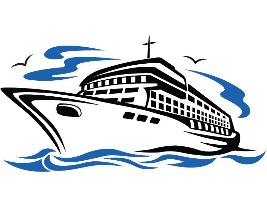 1 день 09.06.2023:  Отправление группы ~ 19:00.2 день 10.06: Прибытие. Встреча с гидом. Завтрак в кафе города. Автобусная обзорная экскурсия познакомит с историей Санкт-Петербурга от основания до наших дней. Вы полюбуетесь великолепными архитектурными ансамблями парадного центра города – Стрелкой Васильевского острова, Дворцовой и Троицкой площадями, Невским проспектом. Особое очарование городу придает его расположение среди многочисленных рек и каналов. Набережные и дворцы, площади и проспекты, мосты и фонари не только украшают город, но и являются свидетелями многих исторических событий. Все самое главное и интересное, самое красивое ждет Вас в Санкт-Петербурге.Экскурсия по территории Петропавловской крепости - «сердце» города, место, с которого начиналась его история!15:00 регистрация на рейс. После регистрации вам выдадут ключ от вашей каюты, приглашение в ресторан (номер закреплённого за вами столика), бланк заказа экскурсий (для заполнения в первый день круиза).17:00 отправление в круиз. Ужин. Каждый день на борту теплохода Вас будет ждать развлекательная программа.20:30 прибытие в Шлиссельбург (Крепость Орешек). Стоянка 1 час 30 минут. Обзорная экскурсия по крепости, основанная новгородским князем Юрием Даниловичем, внуком Александра Невского, в 1323 году на Ореховом острове в истоке Невы, крепость служила форпостом на границе со Швецией. Крепость занимает практически всю небольшую территорию острова – 200 на 300 метров и выстроена в виде треугольника, сообразно с его формой.22:00 отправление теплохода.3 день 11.06: Завтрак в ресторане теплохода. 08:30 прибытие на остров ВАЛААМ. Стоянка 11 часов 30 минут.Валаам — земля света в Ладожском озере. Самые красивые уголки планеты принято называть жемчужинами. Республику Карелию, расположенную на северо-западе России, учитывая ее обширную территорию, можно назвать шкатулкой с природными драгоценностями. Среди них самой крупной и выдающейся жемчужиной является - Валаам.Вам предлагаются варианты экскурсий по выбору:Вариант 1: Пешеходная экскурсия «Скиты Валаама». Экскурсия «Связь времён».Вариант 2: Пешеходная экскурсия «Валаамское братство в годы военного лихолетья». Экскурсия «Связь времён».Вариант 3: Пешеходная экскурсия «Скиты Валаама». Экскурсия в Центральную усадьбу Спасо-Преображенского Валаамского мужского монастыря.Вариант 4: Пешеходная экскурсия «Валаамское братство в годы военного лихолетья». Экскурсия в Центральную усадьбу Спасо-Преображенского Валаамского мужского монастыря.Обед на теплоходе.Дополнительная программа: трансфер от Никоновской бухты и обратно. Теплоходная экскурсия, продолжительностью ~30 минут в каждую сторону. Объекты осмотра: Большая Никоновская и Монастырская бухты, Центральная усадьба Валаамской обители, Спасо-Преображенский собор, 3 уединенных островных скита: Серафимовский, Предтеченский и Никольский, Предтеченский скит, Красные скалы, Гранитный поклонный крест. Стоимость экскурсии ~ 700 руб (оплачивается, по желанию).Ужин на теплоходе. Развлекательная программа.4 день 12.06: Завтрак в ресторане теплохода. 08:00 прибытие в г. Санкт-Петербург. С ДНЕМ НЕЗАВИСИМОСТИ!Автобусная экскурсия в город воинской славы Кронштадт - «Морской щит на Балтике»: познакомит Вас с удивительным городом, овеянным военно-морской славой и расположенном на небольшом острове Котлин в центре Финского залива. Этот город успел побывать и «ключом», и «замком», не потеряв короны. Дорога до Кронштадта весьма живописна. Часть ее пройдет по грандиозной западной скоростной магистрали – ЗСД, откуда открывается великолепный вид на Финский залив.Посещение Никольского морского собора, посещение музейно-исторического парка «Остров Фортов».Продолжение экскурсионной программы:Автобусная экскурсия в Петергоф «Приморский парадиз Петра Великого». Невозможно, приехав в город, построенный Петром I, не побывать в его любимом детище – блистательном Петергофе. Экскурсия познакомит Вас с одним из самых прославленных пригородов Санкт-Петербурга, который на протяжении двух столетий являлся загородной императорской резиденцией.Экскурсия по Нижнему парку «Чудо фонтанов Петергофа», украшенному более чем 140 уникальными фонтанами и каскадами, среди которых Большой Каскад, Фонтан Самсон, «Римские» фонтаны и многое др.  Обед в кафе. Завершение программы и отправление группы домой.5 день 13.06: Прибытие группы рано утром. Стоимость программы, при размещении в каюте, по выбору, на комфортабельном четырехпалубном теплоходе «Юрий Андропов»:4-х местная каюта нижняя палуба – 25 900 руб/чел3-х местная каюта нижняя палуба – 26 900 руб/чел2-х местная каюта средняя палуба – 28 950 руб/чел1-но местная каюта шлюпочная палуба – 34 500 руб/чел!!! Скидки: детям до 14 лет (включительно), детский возраст фиксируется на день начала тура- 2 000 рублей.Дети от 2 до 5 лет (включительно) принимаются бесплатно без предоставления места и экскурсионного обслуживания, но с условием обязательной оплаты детского питания и автотранспортных услуг- расчет производится по запросу!В стоимость входит: транспортное обслуживание (комфортабельный автобус еврокласса - SETRA), страховка на время переезда, две ночи в каютах со всеми удобствами на четырехпалубном теплоходе ЮРИЙ АНДРОПОВ, экскурсии по программе тура, включая входные билеты в музеи, питание по программе тура, сопровождение группы.Комфортабельный четырехпалубный теплоход «Юрий Андропов» проекта 302, построен в Германии. На борту теплохода: ресторан «Волга», бар-ресторан «Нева», конференц-зал / бар «Ладога», бар «Панорама», кофейня, открытая солнечная палуба, медицинский пункт, гладильная комната, сувенирный киоск, сауна, Wi-fi интернет в одном из баров оснащен современным навигационным оборудованием.Завтрак, обед, ужин — заказная система питания (выбор блюд со 2 дня круиза); фиксированная рассадка в нижнем салоне ресторана. Возможно несколько смен питания в зависимости от загрузки рейса.Каюты:Двухместная одноярусная: однокомнатная одноярусная каюта с удобствами, рассчитанная на размещение двух человекВ каюте: два спальных места, шкаф для одежды, радио, душ, санузел, кондиционер, фен обзорное окно, электророзетка на 220V. Площадь кают:Главная палуба 203-236 -— 9,02 м2Средняя палуба 301-314 — 9,02 м2, 315-348, 351-362 — 10,45 м2Шлюпочная палуба 403-430 — 9,87 м2Размер кроватей 80х190 смЧетырехместная двухъярусная: однокомнатная двухъярусная каюта с удобствами, рассчитанная на размещение до четырех человек. В каюте: четыре спальных места (два внизу, два вторым ярусом), шкаф для одежды, фен, радио, душ, санузел, кондиционер, два иллюминатора, электророзетка на 220V. Площадь каюты - 12,81 кв.м.Возможна продажа каюты в трёхместном двухъярусном размещении (по стоимости 3-местной двухъярусной каюты).Одноместная: однокомнатная каюта с удобствами, рассчитанная на размещение одного человека. В каюте: одно спальное место, шкаф для одежды, радио, душ, санузел, кондиционер, фен, обзорное окно, электророзетка на 220V. Площадь кают: №437 - №440 - 6,6 кв.м., №441 - №444 - 7,83 кв.м.Автобусно-теплоходный тур 5 дней / 4 ночи: 09.06-13.06.2023«СКАЗКИ БЕЛЫХ НОЧЕЙ. РОСКОШЬ ПЕТЕРБУРГА И ЧУДО ВАЛААМА»маршрут тура: Санкт-Петербург- Шлиссельбург (Крепость Орешек)- Валаам - Санкт-Петербург-Кронштадт-Петергоф